Aurora’s Degree & PG College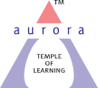 (ACCREDITED BY NAAC WITH 'B++' GRADE) Chikkadpally, Hyderabad 500020GUIDO VAN ROSSUM’S BIRTHDAY EVENT DETAILED REPORTPROGRAM SCHEDULEGuest lecture on “Python in Data Science” is conducted by Department of Computer Science on 31-01-2022 for B.Sc first year students (Physical Sciences) in online mode using Microsoft Teams platform. LIST OF FACULTY COORDINATORS (DEPARTMENT)Ms. V Sirisha, Assistant Professor, Computer Science DepartmentLIST OF THE STUDENT COORDINATORS (NAME , ROLL NO, CLASS & SECTION) NILLIST OF THE PARTICIPANTS (NAME , ROLL NO, CLASS & SECTION, NO OF GIRLS, BOYS, CASTE )Participants list in soft copy is attachedPARAGRAPH ABOUT THE PROCEEDINGS (TILL THE END OF THE EVENT)Two distinguished data science expertsAmarendra Vajjhala, Aurora college alumni, IIT-Bombay Adjunct Instructor - New York University , Entrepreneur; Ex Lehman Brothers, Nomura, United Network of Professionals (UNP -  an e-learning platform on AI and Data Science) Director.Vivek Kalyanarangan, BTech, WBUT, Data Science Leader, Financial Services - UNP Advisordelivered a lecture on ‘ Python in data science.’   Both of the speakers are experienced data science leaders in Machine Learning Tools like Python, Tensorflow, Spark, R, Elasticsearch etc.The speakers started off the event by introducing Guido Van Rossum, followed by explaining the importance of python programming language in data science and its applications. They also explained how the students should go about to become successful data scientists.  Nearly 75 students attended this Guest Lecture from different streams of B.Sc 1st year Physical Sciences.The students have understood the applications of python programming language in the field of data science and the difference between python and other languages. They got their doubts clarified about the field of data science regarding the career opportunities. INCOME AND EXPENDITURENILEVENT PHOTOS ( MIN 2 MAX 4)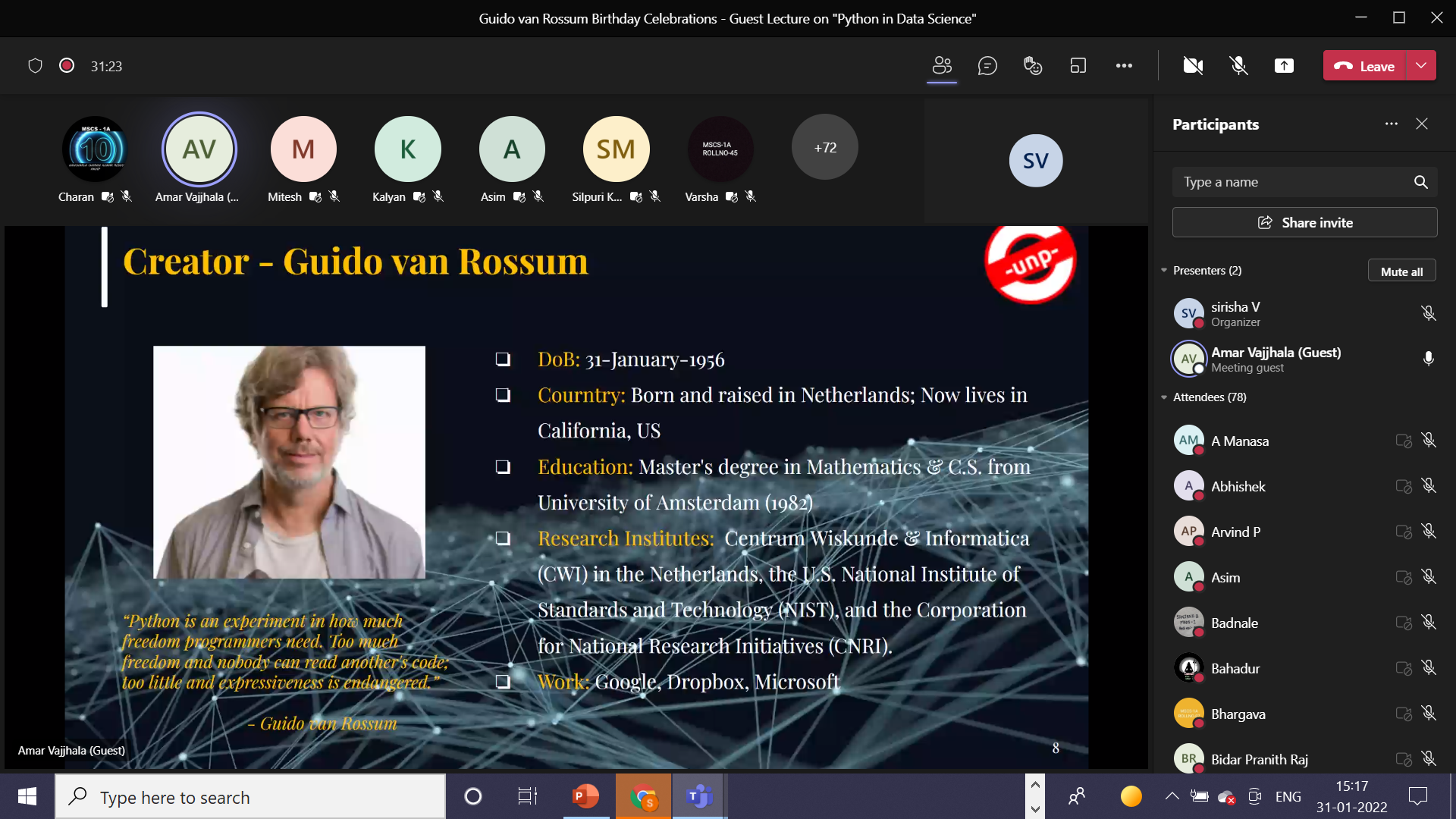 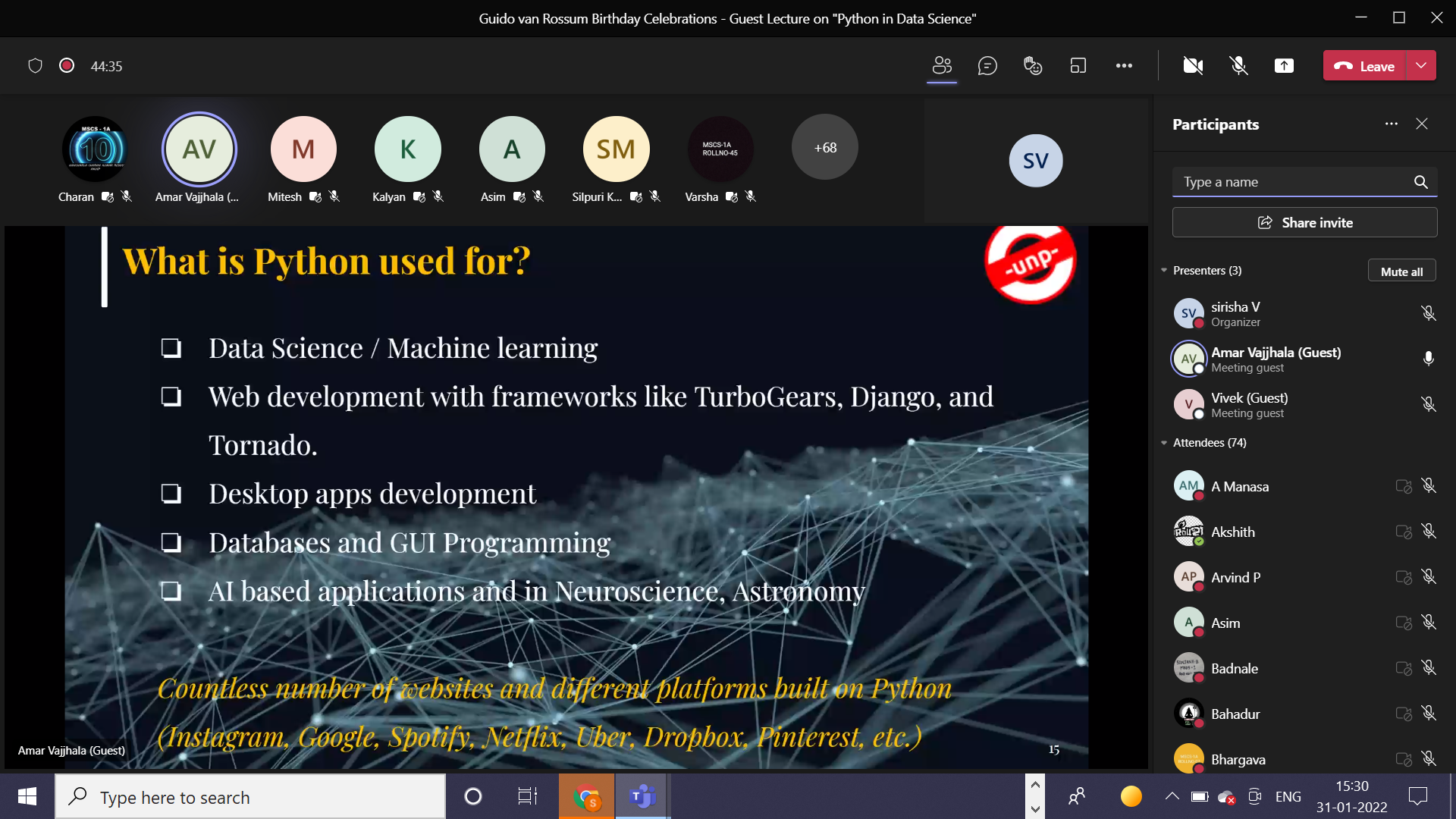 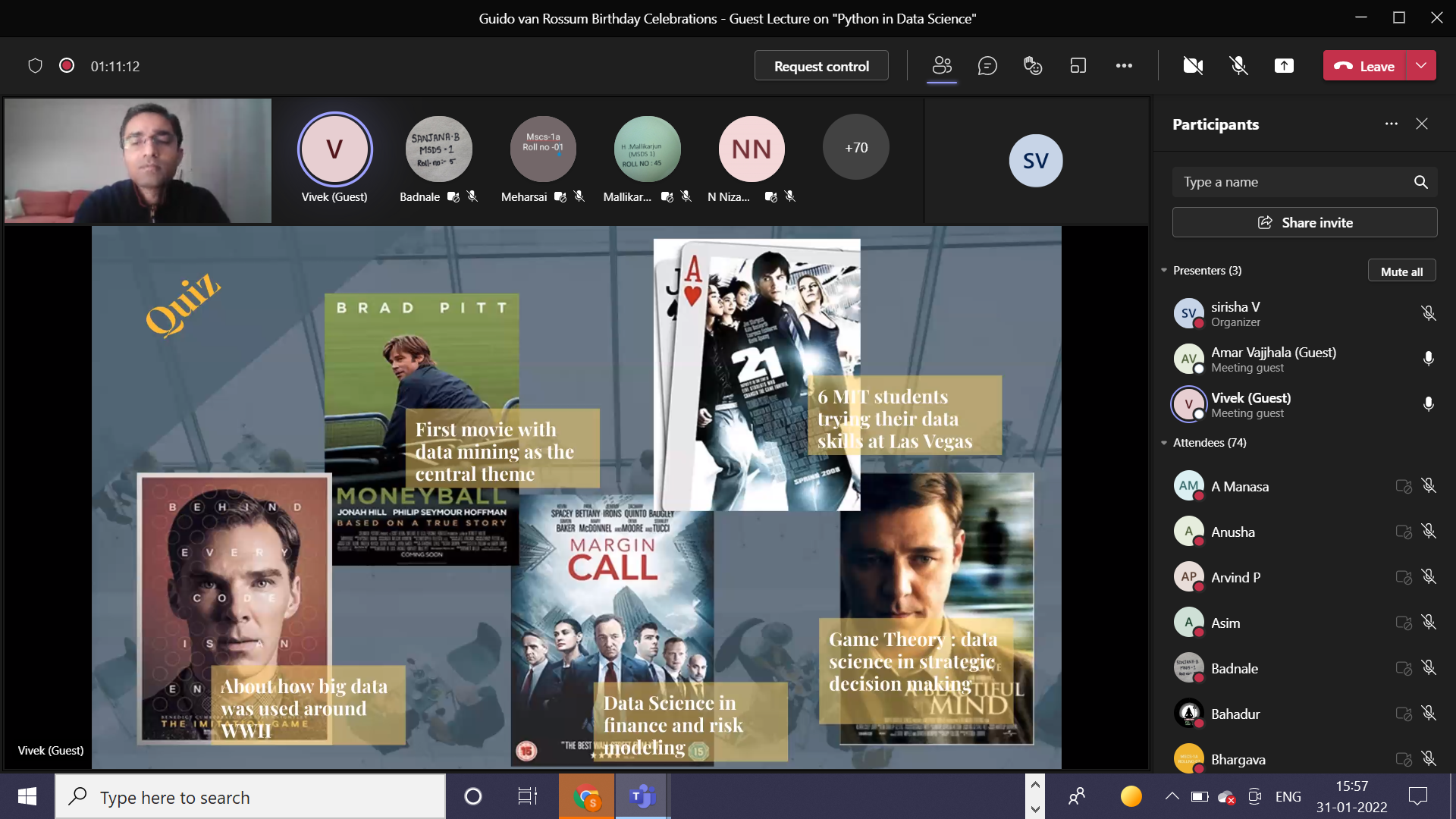 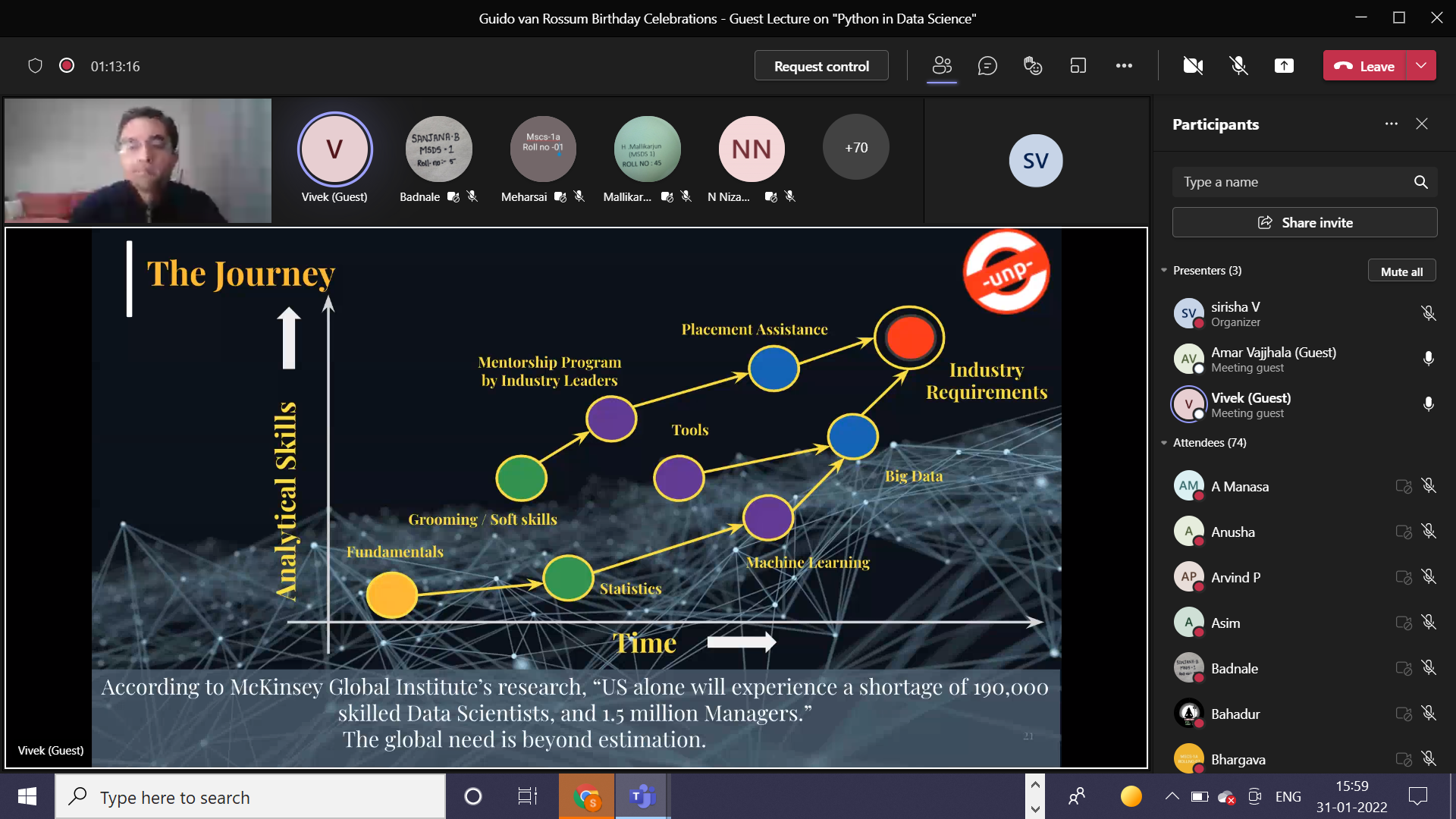 GUEST PROFILE (IF ANY)Two distinguished data science experts delivered lecture on “Python in Data Science”.Amarendra Vajjhala is an Entrepreneur, Educator, and ex-Investment Banker. After completing his B.Sc. (M.S.CS) from Aurora Degree College., he pursued M.Sc. in Applied Statistics & Informatics from IIT-Bombay. Amar has worked with global investment banks, Lehman Brothers, and Nomura as an equity analyst and in a leadership role and founded a start-up. Amar is passionate about teaching and mentoring juniors in their academic and professional endeavors. He is an Adjunct Instructor at New York University and Director at United Network of Professionals (unp.education), an e-learning platform on AI and Data Science.Vivek Kalyanarangan is a Data Science leader with 8+ years of hands-on experience in Machine Learning Tools like Python, Tensorflow, Spark, R, Elasticsearch etc. Vivek has worked across domains mainly in Banking, Healthcare, Travel and Hospitality. He wishes to make a trilingual contribution to the industry – Technology, Business, Analytics and is passionate about sharing knowledge with others. Vivek is one of the lead instructors at United Network of Professionals (UNP) and specializes on courses in Machine Learning and Big DataFEED BACK IF ANYNILATTACHMENTS:EVENT/ACTIVITY PROPOSAL 	: Softcopy is attachedEVENT / ACTIVITY NOTICE     	: NIL	RECEIPTS (IF ANY)		: NIL	CERTIFICATES (IF ANY)		: NILLETTERS OF COMMUNICATION (IF ANY) : NILNAME OF THE EVENT / ACTIVITYGuido van Rossum’s Birthday CelebrationTYPE OR TITLE OF EVENT / ACTIVITYGuido van Rossum’s Birthday CelebrationFACULTY INCHARGEMs. V SirishaDEPARTMENT/CELL/COMMITTEE/CLUBComputer ScienceDATE31-01-2022VENUEAurora’s Degree & PG CollegeTARGET AUDIENCEB.Sc 1st Year Students (Physical Sciences)